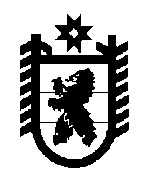 Республика КарелияАдминистрация  Пудожского муниципального районаПОСТАНОВЛЕНИЕот 28.11.2022 г.                     № 941-Пг.ПудожОб установлении публичного сервитута Руководствуясь статьями 23, 39.23, пунктом 1 статьи 39.37, пунктом 5 статьи 39.38, статьями 39.39, 39.40, 39.41, 39.43, 39.45, 39.50 Земельного кодекса Российской Федерации, статьей 3.3, пунктами 3, 4, 5 статьи 3.6 Федерального закона от 25 октября 2001 года № 137-ФЗ «О введении в действие Земельного кодекса Российской Федерации», Федеральным законом от 06 октября 2003 года № 131-ФЗ «Об общих принципах организации местного самоуправления в Российской Федерации», рассмотрев ходатайство Публичного акционерного общества «Россети Северо-Запад» от 10.10.2022 года, учитывая сообщение о возможном установлении публичных сервитутов, опубликованное в газете «Пудожский вестник» от 20 октября 2022 года, размещенное на официальном сайте администрации Пудожского муниципального района в информационно-телекоммуникационной сети Интернет, администрация Пудожского муниципального района ПОСТАНОВЛЯЕТ:1. Установить публичный сервитут общей площадью 341752 кв. м. для размещения (эксплуатации) объекта электросетевого хозяйства: «ВЛ 10 кВ 37-10п.Пяльма - п. Тамбицы»  на земельные участки: земли кадастровых кварталов: 10:15:0020109, 10:15:0020111, 10:15:0020114, 10:15:0020126, 10:15:0020129, 10:15:0020402, 10:15:0020407, 10:15:0020408, 10:15:0020602 земельный участок с кадастровым номером 10:15:0000000:80, расположенный по адресу (местоположение): Республика Карелия, Пудожский район;земельный участок с кадастровым номером 10:15:0000000:99, расположенный по адресу (местоположение): республика Карелия, Пудожский район, п. Тамбицы;земельный участок с кадастровым номером 10:15:0000000:101, расположенный по адресу (местоположение): Республика Карелия, Пудожский район, п. Пяльма;земельный участок с кадастровым номером 10:15:0000000:108, расположенный по адресу (местоположение): Республика Карелия, Пудожский район, п. Пяльма;земельный участок с кадастровым номером 10:15:0020109:2, расположенный по адресу (местоположение): Республика Карелия, Пудожский район, поселок Пяльма;земельный участок с кадастровым номером 10:15:0020126:2, расположенный по адресу (местоположение): Российская Федерация, Республика Карелия, Пудожский муниципальный район, Пяльмское сельское поселение, поселок Пяльма, улица Почтовая, земельный участок 3;земельный участок с кадастровым номером 10:15:0020129:2, расположенный по адресу (местоположение): Российская Федерация, Республика Карелия, Пудожский муниципальный район, Пяльмское сельское поселение, поселок Пяльма, улица Почтовая, земельный участок 3А;земельный участок с кадастровым номером 10:15:0020129:5, расположенный по адресу (местоположение): Республика Карелия, Пудожский район, поселок Пяльма, участок 5;земельный участок с кадастровым номером 10:15:0020602:613, расположенный по адресу (местоположение): Республика Карелия, Пудожский муниципальный район, Пудожское лесничество, Пяльмское участковое лесничество, кв.69;земельный участок с кадастровым номером 10:15:0020602:615, расположенный по адресу (местоположение): Республика Карелия, Пудожский муниципальный район, Пудожское лесничество, Пяльмское участковое лесничество, кв.7-10, 15-19, 26, 28-32, 39, 40, 43-47, 49, 54-65, 68-81, 85-96, 99-106, 111-118, 122-129;земельный участок с кадастровым номером 10:15:0020602:616, расположенный по адресу (местоположение): Республика Карелия, Пудожский муниципальный район, Пудожское лесничество, Пяльмское участковое лесничество, кв.20-23, 35-40, 54, 55;земельный участок с кадастровым номером 10:15:0020602:618, расположенный по адресу (местоположение): Республика Карелия, Пудожский муниципальный район, Пудожское лесничество, Пяльмское участковое лесничество, кв.68;земельный участок с кадастровым номером 10:15:0020602:619, расположенный по адресу (местоположение): Республика Карелия, Пудожский муниципальный район, Пудожское лесничество, Пяльмское участковое лесничество, кв.41, 42;земельный участок с кадастровым номером 10:15:0020602:624, расположенный по адресу (местоположение): Республика Карелия, Пудожский муниципальный район, Пудожское лесничество, Пяльмское участковое лесничество, кв.52, 53;земельный участок с кадастровым номером 10:15:0020602:629, расположенный по адресу (местоположение): Республика Карелия, Пудожский муниципальный район, Пудожское лесничество, Пяльмское участковое лесничество, кв.24, 25, 41, 42;земельный участок с кадастровым номером 10:15:0020602:632, расположенный по адресу (местоположение): Республика Карелия, Пудожский муниципальный район, Пудожское лесничество, Пяльмское участковое лесничество, кв. 68;земельный участок с кадастровым номером 10:15:0020602:637, расположенный по адресу (местоположение): Республика Карелия, Пудожский муниципальный район, Пудожское лесничество, Пяльмское участковое лесничество, кв.83;земельный участок с кадастровым номером 10:15:0020602:748, расположенный по адресу (местоположение): Российская Федерация, Республика Карелия, Пудожский район, Пудожское лесничество, Пяльмское участковое лесничество, кв.68, 69.Сведения о лице, в пользу которого устанавливается публичный сервитут: Публичное акционерное общество «Россети Северо-Запад», ИНН 7802312751, ОГРН 1047855175785, почтовый адрес: 196247, город Санкт-Петербург, площадь Конституции, дом 3, литер А, помещение 16Н, адрес электронной почты: post@mrsksevzap.ru.Сроки и график выполнения работ устанавливаются в соответствии с разделом IV Правил установления охранных зон объектов электросетевого хозяйства и особых условий использования земельных участков, расположенных в границах таких зон (далее - Правила установления охранных зон), утвержденных Постановлением Правительства Российской Федерации от 24 февраля 2009 года № 160.Охранная зона для объекта электросетевого хозяйства устанавливается в соответствии с Правилами установления охранных зон.Плата за публичный сервитут не устанавливается.2. Утвердить границы публичного сервитута согласно приложению 1 к настоящему постановлению.3. Установить срок действия публичного сервитута 49 лет с момента внесения сведений о нем в Единый государственный реестр недвижимости.4. Направить копию настоящего постановления в Управление Федеральной службы государственной регистрации, кадастра и картографии по Республике Карелия,  правообладателям земельных участков, в отношении которых принято решение об установлении публичного сервитута. 5. Направить обладателю публичного сервитута копию настоящего постановления, сведения о лицах, являющихся правообладателями земельных участков, сведения о лицах, подавших заявление об учете их прав (обременении прав) на земельные участки, способах связи с ними, копии документов, подтверждающие права указанных лиц на земельные участки.6. Опубликовать настоящее постановление в газете «Пудожский вестник» и разместить на официальном сайте администрации Пудожского муниципального района в информационно-телекоммуникационной сети Интернет.7. Настоящее постановление вступает в силу после официального опубликования (обнародования).И.о. главы Пудожского муниципального района-главы администрации Пудожскогомуниципального района		                                                                             А.В.Зубов